Površina pravokutnika i kvadrata – 2.dioPogledaj YouTube video (gledaj od 46 minuta do kraja) i prepiši 7. i 8. zadatak: drži ctrl na tipkovnici i klikni ovdje!Primjer 3.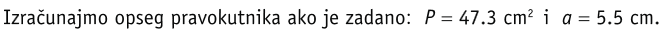 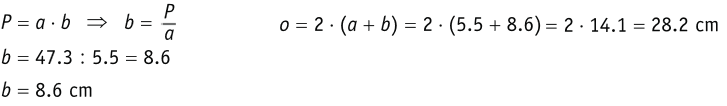 Primjer 4.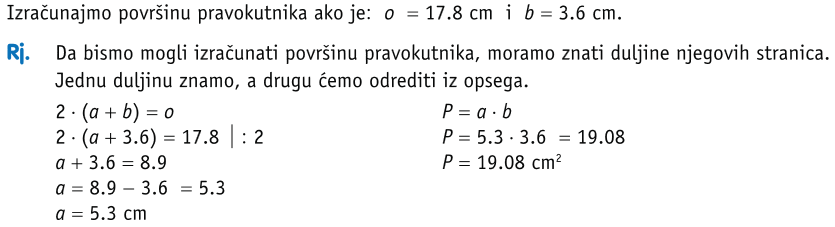 Primjer 5.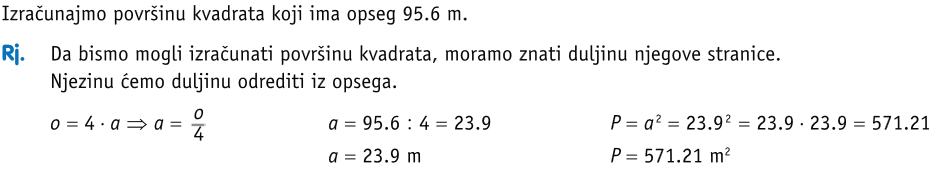 VAŽNO! Domaća zadaća: Iz knjige, sa 130. i 131. stranice, riješi 85.a, 86.a i 88.a zadatak.